平成29年５月16日選挙管理委員会事務局平成29年７月２日執行　東京都議会議員選挙について１　選挙期日等（１）　告示日　　　　　　　　平成29年６月23日（金）（２）　選挙期日（投票日）　　平成29年７月２日（日）２　選出する議員　　練馬区選挙区　　　　　　　　　　　６人（前回６人）東京都議会議員定数（42選挙区）　127人（前回127人）３　期日前投票所および投票期間、投票時間（１）　練馬区役所　　　　　　　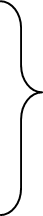 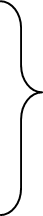 （２）　石神井庁舎　　　　　　　（３）　光が丘区民センター　　　（４）　関区民センター　　　　　（５）　勤労福祉会館　　　　　　（６）　平和台体育館　　　　　　（７）　大泉学園町体育館　　　　※いずれの期日前投票所においても、期日前・不在者投票を行うことができる。４　当日投票の日時等　（１）　日　時　　平成29年７月２日（日）午前７時～午後８時（２）　場　所　　71か所（71投票区）５　開票の日時等（１）　日　時　　平成29年７月２日（日）午後８時40分から（２）　場　所　　光が丘体育館６　投票用紙の色　　　オレンジ色７　ポスター掲示場　（１）設置数　　　581か所　（２）設置面　　　18面（縦３段×横６列　タイトル・注意欄等２面を含む）　　※設置数は、平成29年3月2日現在における選挙人名簿登録者数から算出したもの。８　公職選挙法の改正に伴う選挙執行の主な変更点（１）同一都道府県内に住所を有し続けている者については、住所移転の回数により区別せず、市町村を単位として２回以上住所を移した場合にも、都道府県の選挙の選挙権を認めることとする。　　（２）期日前投票事由に「天災又は悪天候により投票所に到達することが困難であること」を追加する。９　従事職員数　（１）当日投票事務　　　　　 612名　（２）開票事務　　　　　　　 364名　（３）期日前投票事務　　　・投票所事務　　　　 延べ292名（各日４～７名程度）　　　・投票管理者（管理職）　　21名（土日のみ各投票所１名）　（４）選挙本部　　　・本部事務等・機動班　　　56名(本部事務等16名・機動班40名)　　　・選挙管理委員会事務局　　14名参考：東京都議会議員選挙投票率の推移選挙執行年月日（曜日）練馬区投票率東京都投票率平成９年７月６日（日）40.40％40.80％平成13年６月24日（日）51.00％50.08％平成17年７月３日（日）45.41％43.99％平成21年７月12日（日）56.65％54.49％平成25年６月23日（日）45.28％43.50％